Чтобы праздник не был омрачён         Новый год – это великолепный праздник, который должен приносить людям только яркие и положительные эмоции. К сожалению, статистика пожаров свидетельствует, что именно в новогодний период приходится пик их роста. Большая часть возгораний происходит в жилом секторе. Это наиболее нерегулируемая с точки зрения государственного пожарного надзора сфера. Такой резкий рост пожаров во время массовых гуляний отчасти можно объяснить психологическим настроем людей и тем что дети остаются без должного присмотра родителями. Люди, пытаясь снять накопленный за время рабочих будней стресс, понижают свою бдительность в периоды праздников. Чтобы Новый год не омрачился таким несчастьем, как пожар, ОНД и ПР по Богородскому городскому округу напоминает о необходимости соблюдения правил пожарной безопасности при проведении новогодних мероприятий.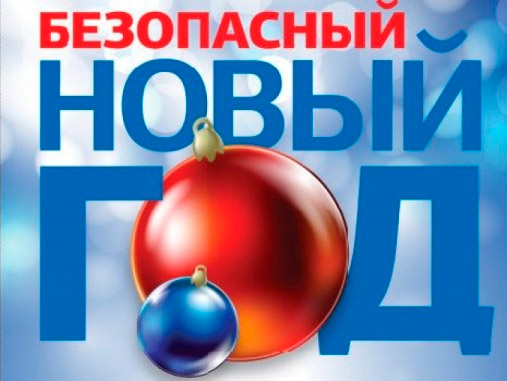   В период проведения новогодних гуляний ОНД и ПР по Богородскому городскому округу в очередной раз напоминает родителям — не оставляйте малолетних детей одних дома без присмотра, убирайте с видного места спички, зажигалки в недоступные для детей места. Обязательно проведите с детьми и беседу на общеизвестную тему «Спички детям не игрушка», расскажите — к каким последствиям приводит пожар, какие есть пути эвакуации в случае возникновения любой внештатной ситуации. И, конечно, выучите с детьми наизусть номера телефонов вызова экстренных служб: 01— «Пожарная охрана»; 02 — «Милиция»; 03 — «Скорая медицинская служба»; 04 — «Аварийная газовая служба», или позвонить по телефону «112», где диспетчер переадресует ваш звонок в нужную службу. Если у вашего ребенка есть сотовый телефон, то уточните у своего оператора номер вызова экстренных служб.		Какой новогодний праздник обходится без бенгальских огней и залпов праздничного фейерверка? Во время новогодних торжеств используется огромный арсенал различных пожароопасных пиротехнических средств, применение которых может привести не только к возникновению пожара, но и к травмам и увечьям. На что необходимо обратить внимание при покупке петард, фейерверков бенгальских огней? Прежде всего, посмотреть, сертифицирована ли продукция, обязательно ознакомиться с правилами эксплуатации пиротехники. Не забудьте обратить внимание на срок ее хранения и реализации: если товар просрочен, то пользоваться им ни в коем случае нельзя. Упаковка должна быть целой, не надорванной. При запуске пиротехники категорически запрещается курить. Нельзя стрелять из ракетниц вблизи припаркованных автомобилей. В радиусе 50 метров не должно быть пожароопасных объектов. Производить запуск изделия с рук запрещено. Теперь о бенгальских огнях. Прежде всего, государственная противопожарная служба не рекомендует использование открытого огня там, где есть наличие горючего вещества. Бенгальский огонь – это тот же открытый огонь. Температура стержня достигает 2 тысяч градусов. И поэтому применять их нужно вдали от сгораемых материалов. Необходимо помнить, что любой вид пиротехники – это опасное средство, способное причинить серьезный вред здоровью человека.	Выполнение этих простых правил позволит вам сохранить свою жизнь и здоровье, сберечь близких.ОНД и ПР по Богородскому г.о.УНД и ПР ГУ МЧС России по Московской области